Nutze die Signatur in deinen E-Mails, um auf den gigantischen Spenden-Marathon für Tiere aufmerksam zu machen: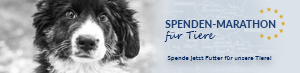 Wir möchten, dass zu Weihnachten alle Näpfe gefüllt sind. Erfüllst du den Fellnasen einen Futterwunsch? Spende hier Futter:https://www.tierschutz-shop.de/spendenmarathon 